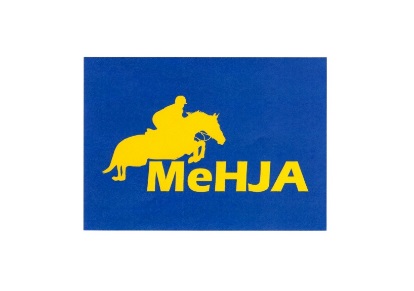  Maine Hunter Jumper Association Sponsorship Application for MeHJA Summer Classic July 8, 2018 Name of Sponsor: _______________________________________________________________ Address: ______________________________________________________________________ Phone #: _____________________________________________________________________ Type of Sponsorship: Single Class 				Division          $30 				      $50 Honorable Mention $15 Name of Class or Division: ________________________________________________________ Name of Class or Division: ________________________________________________________ Or Let MeHJA Choose: __________________________________________________________ Name of Sponsor (as it should be announced/printed): _____________________________________ Total Sponsorship Amount Enclosed: $ _________ Hosting this event would not be possible without your continued support. We thank you very much and look forward to seeing you on July 8th! Checks can be out to Maine Hunter Jumper Association (MeHJA) and mailed by July 1st to: MeHJA c/o Wendy McCann64 Witham RdAuburn, ME 04210